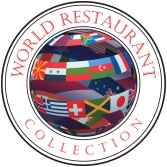 Grilled Cheese,Tomato Soup, Roasted Corn, Fresh FruitVariety of Fluid milkGeneral Tso Chicken, Seasoned Rice, Roasted BroccoliFresh FruitA Variety of Fluid MilkWing DayAssorted Sauce’s, Cheesy Potatoes, Carrots & Celery, Pretzel StickFresh FruitA Variety of Fluid MilkBreakfast for LunchFrench Toast, Sausage, HashbrownsFresh FruitA Variety of Fluid MilkChicken Penne Alfredo, Roasted Green Beans, Garlic Roll Fresh FruitA Variety of Fluid Milk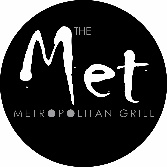 Southwest Black Bean BurgerCheeseburgerSpicy Chicken SandwichSouthwest Black Bean BurgerCheeseburgerSpicy Chicken SandwichSouthwest Black Bean BurgerCheeseburgerSpicy Chicken SandwichSouthwest Black Bean BurgerCheeseburgerSpicy Chicken SandwichSouthwest Black Bean BurgerCheeseburgerSpicy Chicken Sandwich`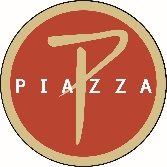 Hot Italian PizzaPepperoni PizzaCheese PizzaMeatball PizzaPepperoni PizzaCheese PizzaSupreme PizzaPepperoni PizzaCheese PizzaSausage PizzaPepperoni PizzaCheese PizzaVeggie PizzaPepperoni PizzaCheese Pizza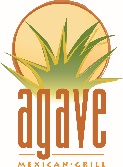 Daily Choice of: Bowl, Burrito, NachosProtein Choices: Taco Beef, Fajita Chicken, Carnitas, TofuAssorted Sides and ToppingsDaily Choice of: Bowl, Burrito, NachosProtein Choices: Taco Beef, Fajita Chicken, Carnitas, TofuAssorted Sides and ToppingsDaily Choice of: Bowl, Burrito, NachosProtein Choices: Taco Beef, Fajita Chicken, Carnitas, TofuAssorted Sides and ToppingsDaily Choice of: Bowl, Burrito, NachosProtein Choices: Taco Beef, Fajita Chicken, Carnitas, TofuAssorted Sides and ToppingsDaily Choice of: Bowl, Burrito, NachosProtein Choices: Taco Beef, Fajita Chicken, Carnitas, TofuAssorted Sides and Toppings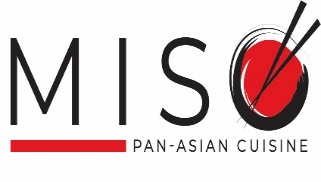 Protein Choices: Seasoned Beef, Marinated Chicken, Marinated TofuChoice of Rice or WG Noodles,Assorted Fresh Vegetables, SaucesProtein Choices: Seasoned Beef, Marinated Chicken, Marinated TofuChoice of Rice or WG Noodles,Assorted Fresh Vegetables, SaucesProtein Choices: Seasoned Beef, Marinated Chicken, Marinated TofuChoice of Rice or WG Noodles,Assorted Fresh Vegetables, SaucesProtein Choices: Seasoned Beef, Marinated Chicken, Marinated TofuChoice of Rice or WG Noodles,Assorted Fresh Vegetables, SaucesProtein Choices: Seasoned Beef, Marinated Chicken, Marinated TofuChoice of Rice or WG Noodles,Assorted Fresh Vegetables, SaucesContact your Chef Resident Director, Mark Jacobs, at 216-295-4342
or email Jacobs_m@shaker.org for questions or comments.This institution is an equal opportunity provider.Contact your Chef Resident Director, Mark Jacobs, at 216-295-4342
or email Jacobs_m@shaker.org for questions or comments.This institution is an equal opportunity provider.Contact your Chef Resident Director, Mark Jacobs, at 216-295-4342
or email Jacobs_m@shaker.org for questions or comments.This institution is an equal opportunity provider.Contact your Chef Resident Director, Mark Jacobs, at 216-295-4342
or email Jacobs_m@shaker.org for questions or comments.This institution is an equal opportunity provider.Contact your Chef Resident Director, Mark Jacobs, at 216-295-4342
or email Jacobs_m@shaker.org for questions or comments.This institution is an equal opportunity provider.Contact your Chef Resident Director, Mark Jacobs, at 216-295-4342
or email Jacobs_m@shaker.org for questions or comments.This institution is an equal opportunity provider.